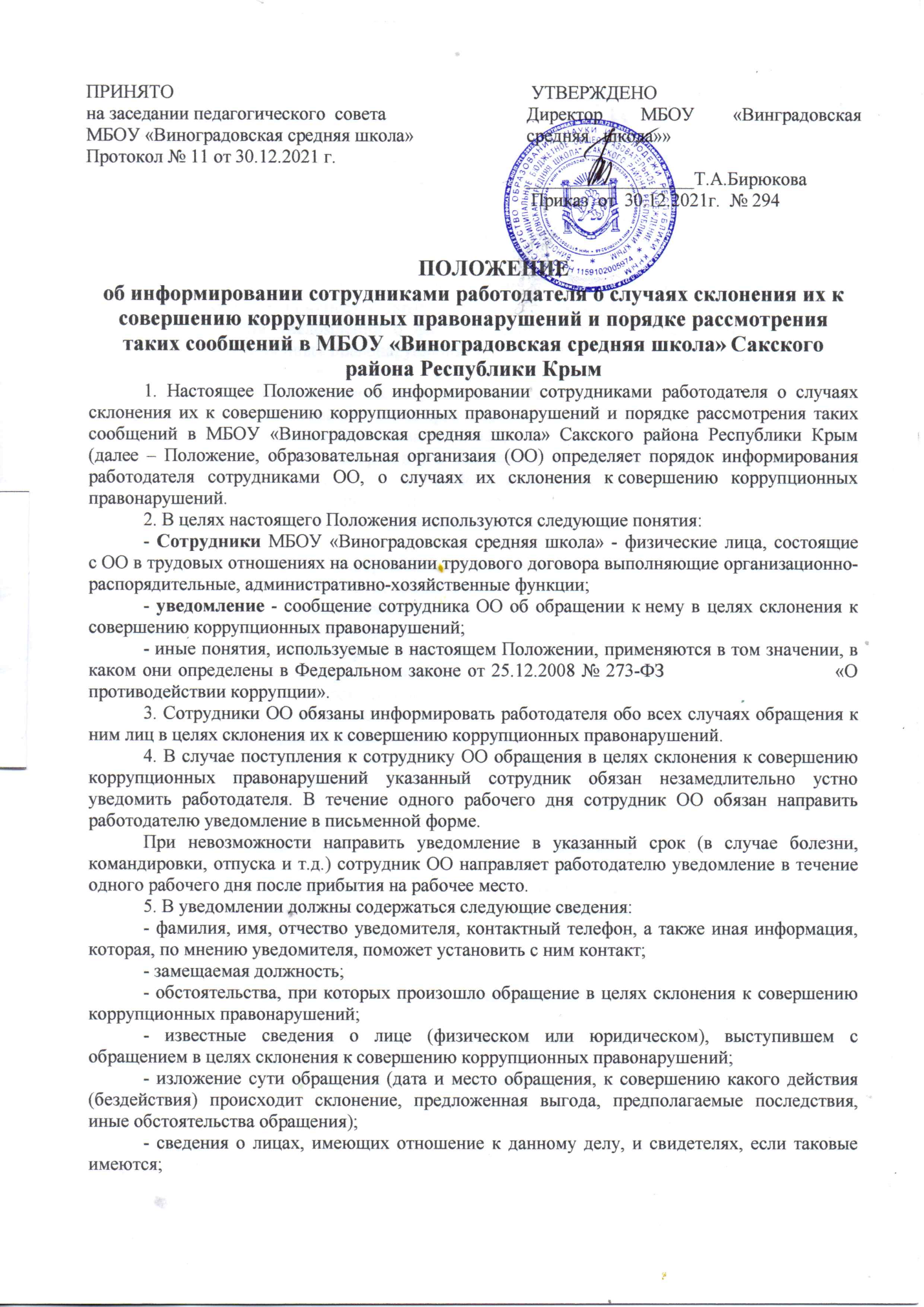 - сведения об информировании органов прокуратуры или других государственных органов об обращении в целях склонения к совершению коррупционных правонарушений (при наличии);- иные известные сведения, представляющие интерес для разбирательства по существу;- личная подпись уведомителя и ее расшифровка;- дата составления уведомления.К уведомлению прилагаются все имеющиеся материалы, подтверждающие обстоятельства обращения в целях склонения сотрудника ОО к совершению коррупционных правонарушений.6. Работодатель рассматривает уведомление и передаёт его лицу, ответственному за профилактику коррупционных и иных правонарушений в ОО, для регистрации в журнале регистрации и учёта уведомлений о фактах обращения в целях склонения работников к совершению коррупционных правонарушений (далее - журнал) (приложение 1 к Положению) в день получения уведомления.Конфиденциальность полученных сведений обеспечивается лицом, ответственным за профилактику коррупционных и иных правонарушений в ОО.Анонимные уведомления передаются в орган, осуществляющий оперативно-розыскные мероприятия для проверки информации в соответствии с полномочиями, закреплёнными в Федеральном законе от 12.08.1995 № 144-ФЗ «Об оперативно-розыскной деятельности», а также лицу, ответственному за противодействие коррупции в организации, для сведения.Анонимные уведомления регистрируются в журнале, но к рассмотрению не принимаются.7. Проверка сведений, содержащихся в уведомлении, проводится в течение пятнадцати рабочих дней со дня регистрации уведомления.8. С целью организации проверки работодатель в течение трёх рабочих дней создаёт оперативную рабочую группу по проверке факта обращения в целях склонения сотрудника ОО к совершению коррупционных правонарушений (далее - комиссия).9. Персональный состав оперативной рабочей группы (председатель, заместитель председателя, члены и секретарь комиссии) назначается работодателем и утверждается локальным нормативным актом ОО.10. В ходе проверки должны быть установлены:- подтверждается или опровергается факт обращения к сотруднику ОО в целях склонения его к совершению коррупционных правонарушений;- причины и условия, которые способствовали обращению лица (лиц) к сотруднику ОО с целью склонения его к совершению коррупционных правонарушений;- действия (бездействие) сотруднику ОО, к незаконному исполнению которых его пытались склонить.11. Результаты проверки оперативная рабочая группа представляет работодателю в форме письменного заключения в трёхдневный срок со дня окончания проверки.12. В заключении указываются:- состав оперативной рабочей группы;- сроки проведения проверки;- составитель уведомления и обстоятельства, послужившие основанием для проведения проверки;- подтверждение достоверности (либо опровержение) факта, послужившего основанием для составления уведомления;- причины и обстоятельства, способствовавшие обращению в целях склонения сотрудника ОО к совершению коррупционных правонарушений;- рекомендации работодателю по применению мер по недопущению коррупционного правонарушения.13. В случае подтверждения наличия факта обращения в целях склонения сотрудника ОО к совершению коррупционных правонарушений работодатель обязан уведомить правоохранительные органы.Приложение 1 к ПоложениюФорма журнала регистрации и учёта уведомлений о фактах обращения в целях склонения работников к совершению коррупционных правонарушений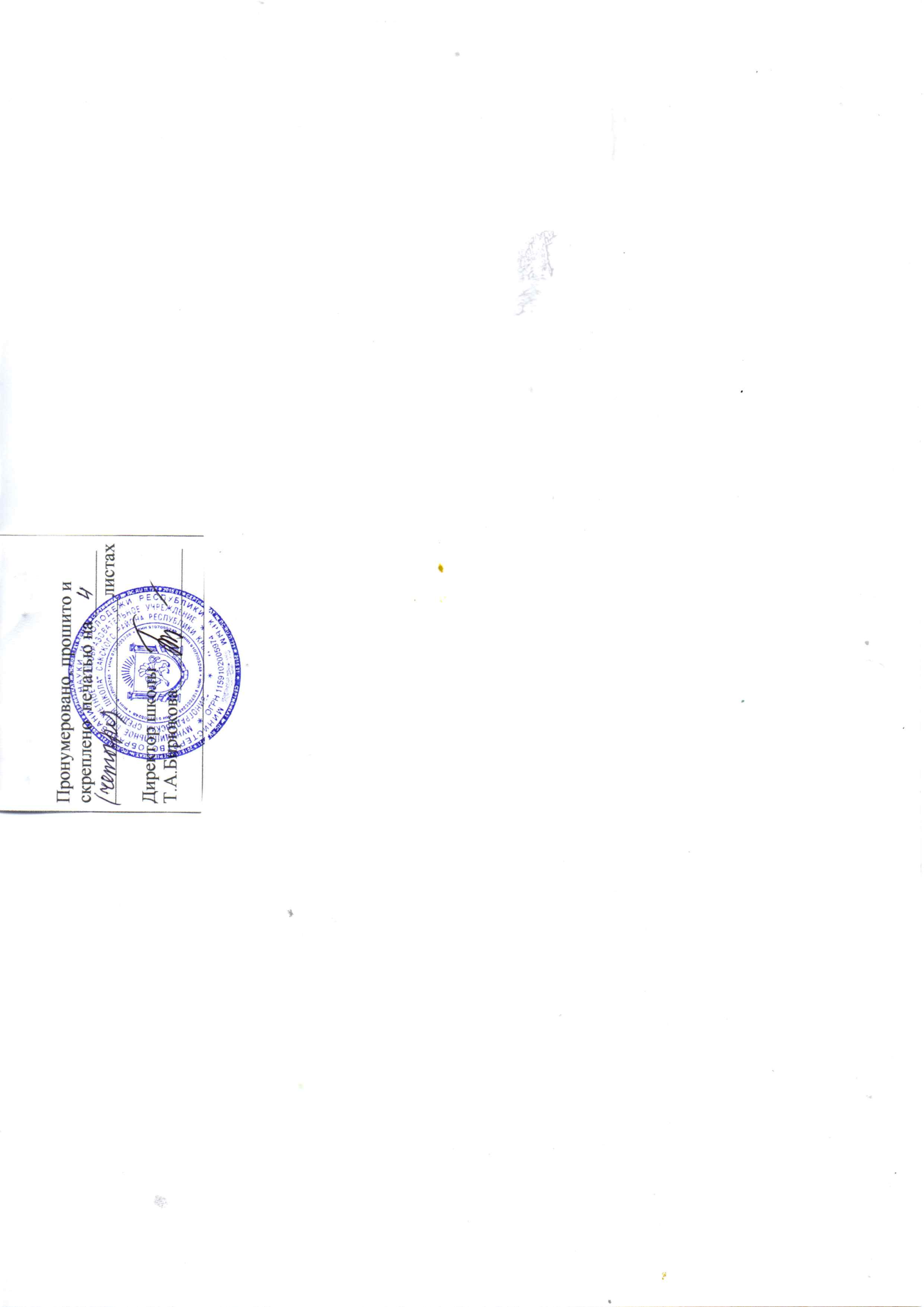 № п/пДата регистра-цииСведенияоб уведоми-телеДата и место обращения.Краткое изложение обстоятельств делаРешение о проведении проверки (дата, номер)Решение, принятое по результа-там проверкиДатаи исходящий номер направления материалов в органы прокуратурыПриме-чание